                                                            Escola Municipal de Educação Básica Augustinho Marcon                                                            Catanduvas(SC), junho de 2020.                                                            Diretora: Tatiana M. B. Menegat.                                                                                                                                                                                   Assessora Técnica-Pedagógica: Maristela Apª. B. Baraúna                                                            Assessora Técnica-Administrativa: Margarete P. Dutra.                                                                                                                                               Professora: Gabriela Abatti,                                                            1º ano        AULA 05- SEQUÊNCIA DIDÁTICA – EDUCAÇÃO FÍSICA                          29 DE JUNHO À 03 DE JULHONOME DA ATIVIDADE CORRIDA DOS COPOS: Coloque 4 copos cheios de água um na frente do outro encostado, coloque dentro do primeiro copo uma bolinha que flutue na água, a criança deverá assoprar a bolinha fazendo com que ela vá para o próximo copo até chegar no quarto copo, depois voltar fazendo a mesma coisa. No grupo de WhatsApp da sala irá um vídeo explicativo da atividade.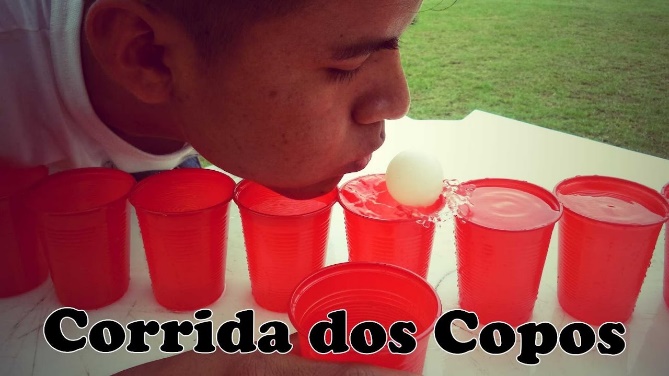 